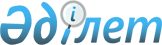 О внесении изменения в приказ Министра сельского хозяйства Республики Казахстан от 25 декабря 2015 года № 8-2/1132 "Об утверждении Реестра должностей гражданских служащих в области сельского, водного, лесного хозяйств и животного мира"Приказ Заместителя Премьер-Министра Республики Казахстан - Министра сельского хозяйства Республики Казахстан от 7 февраля 2018 года № 65. Зарегистрирован в Министерстве юстиции Республики Казахстан 15 марта 2018 года № 16608
      ПРИКАЗЫВАЮ:
      1. Внести в приказ Министра сельского хозяйства Республики Казахстан от 25 декабря 2015 года № 8-2/1132 "Об утверждении Реестра должностей гражданских служащих в области сельского, водного, лесного хозяйств и животного мира" (зарегистрированный в Реестре государственной регистрации нормативных правовых актов № 13096, опубликованный 2 марта 2016 года в информационно-правовой системе "Әділет") следующее изменение: 
      Реестр должностей гражданских служащих в области сельского, водного, лесного хозяйств и животного мира, утвержденный указанным приказом, изложить в новой редакции согласно приложению к настоящему приказу.
      2. Комитету лесного хозяйства и животного мира Министерства сельского хозяйства Республики Казахстан в установленном законодательством порядке обеспечить:
      1) государственную регистрацию настоящего приказа в Министерстве юстиции Республики Казахстан;
      2) в течение десяти календарных дней со дня государственной регистрации настоящего приказа направление его копии в бумажном и электронном виде на казахском и русском языках в Республиканское государственное предприятие на праве хозяйственного ведения "Республиканский центр правовой информации" для официального  опубликования и включения в Эталонный контрольный банк нормативных правовых актов Республики Казахстан;
      3) в течение десяти календарных дней со дня государственной регистрации настоящего приказа направление его копии на официальное опубликование в периодические печатные издания;
      4) размещение настоящего приказа на официальном интернет-ресурсе Министерства сельского хозяйства Республики Казахстан;
      5) в течение десяти рабочих дней после государственной регистрации настоящего приказа представление в Департамент юридической службы Министерства сельского хозяйства Республики Казахстан сведений об исполнении мероприятий, предусмотренных подпунктами 1), 2), 3) и 4) настоящего пункта.
      3. Контроль за исполнением настоящего приказа возложить на курирующего вице-министра сельского хозяйства Республики Казахстан.
      4. Настоящий приказ вводится в действие по истечении десяти календарных дней после дня его первого официального опубликования.
      "СОГЛАСОВАН"
Министр труда и социальной
защиты населения
Республики Казахстан
______________ М. Абылкасымова
от 28 февраля 2018 года Реестр должностей гражданских служащих в области сельского, водного, лесного хозяйств и животного мира
      Расшифровка аббревиатур:
      ГУ – государственное учреждение;
      РГУ – республиканское государственное учреждение;
      РГКП – республиканское государственное казенное предприятие;
      КГУ – коммунальное государственное учреждение;
      ГККП – государственное коммунальное казенное предприятие;
      ГКП – государственное коммунальное предприятие;
      КГП – казенное государственное предприятие;
      ООПТ - особо охраняемая природная территория
					© 2012. РГП на ПХВ «Институт законодательства и правовой информации Республики Казахстан» Министерства юстиции Республики Казахстан
				
      Заместитель Премьер-Министра 
Республики Казахстан - 
Министр сельского хозяйства 
Республики Казахстан 

У. Шукеев
Приложение к приказу
Заместителя Премьер-Министра
Республики Казахстан - 
Министра сельского хозяйства
Республики Казахстан
от 7 февраля 2018 года № 65
Утвержден
приказом Министра сельского
хозяйства Республики Казахстан
от 25 декабря 2015 года 
№ 8 - 2/1132

Звено
Ступень
Наименования должностей
Блок "А" (управленческий персонал)
Блок "А" (управленческий персонал)
Блок "А" (управленческий персонал)
А1
1
Руководитель:

Республиканского методического центра фитосанитарной диагностики и прогнозов;

Республиканского противоэпизоотического отряда; Республиканской Государственной комиссии по сортоиспытанию

сельскохозяйственных культур;

Республиканского научно-методического центра агрохимической службы;

Республиканского центра карантина растений;

Казахского государственного республиканского лесосеменного учреждения;

Сандыктауского учебно-производственного лесного хозяйства;

Коргалжынского государственного природного заповедника;

Барсакельмесского государственного природного заповедника; 

Наурузумского государственного природного заповедника;

Алакольского государственного природного заповедника;

Государственного национального природного парка "Кокшетау"; 

Иле-Алатауского государственного национального природного парка; 

Катон-Карагайского государственного природного парка;

Государственного природного резервата "Ак жайык";

Аксу-Жабаглинского государственного природного заповедника;

Государственного лесного природного резервата "Семей орманы";

Государственного национального природного парка "Буйратау";

Казахского лесоустроительного предприятия; Производственного

объединения "Охотзоопром";

Казахской базы авиационной охраны лесов и обслуживания лесного хозяйства;

Республиканского лесного селекционного центра (далее – ГУ, РГУ и РГКП республиканского значения) 
А1
1-1
Заместитель руководителя ГУ, РГУ и РГКП республиканского значения 
А1
2
Руководитель:

Республиканского методического центра "Казагромелиоводхоз";

Зонального гидрогеолого-мелиоративного центра; Кызылординской

гидрогеолого-мелиоративной экспедиции; 

Южно-Казахстанской гидрогеолого-мелиоративной экспедиции; 

Акмолинской областной инспектуры по сортоиспытанию

сельскохозяйственных культур;

Актюбинской областной инспектуры по сортоиспытанию

сельскохозяйственных культур;

Юго-Восточной региональной инспектуры по сортоиспытанию сельскохозяйственных культур;

Восточно-Казахстанской областной инспектуры по сортоиспытанию сельскохозяйственных культур;

Жетысуской региональной инспектуры по сортоиспытанию сельскохозяйственных культур; 

Жамбылской областной инспектуры по сортоиспытанию сельскохозяйственных культур;

Западно-Казахстанской областной инспектуры по сортоиспытанию сельскохозяйственных культур; Карагандинской областной инспектуры по сортоиспытанию сельскохозяйственных культур; Кызылординской областной инспектуры по сортоиспытанию сельскохозяйственных культур; Костанайской областной инспектуры по сортоиспытанию

сельскохозяйственных культур;

Павлодарской областной инспектуры по сортоиспытанию

сельскохозяйственных культур;

Северо-Казахстанской областной инспектуры по сортоиспытанию сельскохозяйственных культур;

Южно-Казахстанской областной инспектуры по сортоиспытанию сельскохозяйственных культур; Алматинской областной инспектуры по сортоиспытанию сельскохозяйственных культур;

Целинной региональной инспектуры по сортоиспытанию

сельскохозяйственных культур;

Западно-Алтайского государственного природного заповедника;

Алматинского государственного природного заповедника; Устюртского государственного природного заповедника; 

Каркаралинского государственного национального природного заповедника; 

Баянаульского государственного национального природного парка; 

Чарынского государственного национального природного парка; 

Государственного национального природного парка "Көлсай көлдері"; 

Государственного лесного природного резервата "Ертіс орманы"; 

Жонгар-Алатауского государственного национального природного парка;

Государственного природного резервата "Алтын-Дала"; 

Маркакольского государственного природного заповедника; 

Каратауского государственного природного заповедника; 

Государственного национального природного парка "Алтын Эмель";

Сайрам-Угамского государственного национального природного парка; 

Иргиз-Тургайского государственного природного резервата; 

Камышлыбашского рыбопитомника;

Атырауского осетрового рыбоводного завода; 

Урало-Атырауского осетрового рыбоводного завода (далее - РГУ и РГКП) областного значения.

Руководитель учреждения лесного хозяйства (далее – КГУ, ГККП) областного значения
А1
2-1
Заместитель руководителя РГУ и РГКП, КГУ, ГККП областного значения 
А1
3
Руководитель ветеринарной станции ГУ, ГКП, КГП районного значения
А1
3-1
Заместитель руководителя ГУ, ГКП, КГП районного значения 
А2
1
Главный бухгалтер ГУ, РГУ и РГКП республиканского значения
А2
1-1
Заместитель главного бухгалтера ГУ, РГУ и РГКП республиканского значения
А2
1-1
Руководитель филиала, инспектуры по сортоиспытанию сельскохозяйственных культур, начальник лесоустроительного производства ГУ, РГУ и РГКП республиканского значения
А2
2
Заместитель руководителя филиала, инспектуры по сортоиспытанию сельскохозяйственных культур, заместитель начальника лесоустроительного производства ГУ, РГУ и РГКП республиканского значения
А2
2
Главный бухгалтер РГУ и РГКП, КГУ, ГККП областного значения
А2
2-1
Заместитель главного бухгалтера РГУ и РГКП, КГУ, ГККП областного значения
А2
3
Главный бухгалтер ГУ, КГУ и ГККП, ГКП, КГП районного значения
А2
3-1
Заместитель главного бухгалтера ГУ, КГУ и ГККП, ГКП, КГП районного значения
А3
1
Руководитель структурного подразделения (отдела), карантинной лаборатории ГУ, РГУ и РГКП республиканского значения, лаборатории РГУ "Республиканский научно-методический центр агрохимической службы"
А3
1
Командир авиационного звена, руководитель летно-производственной службы РГКП "Казахская база авиационной охраны лесов и обслуживания лесного хозяйства", начальник лесоустроительной партии РГКП "Казахское лесоустроительное предприятие" республиканского значения
А3
1-1
Главный: агроном, агроном по защите растений, агрохимик, ветеринарный врач, вирусолог, зоотехник, герболог, мелиоратор, фитопатолог, энтомолог, бактериолог, инспектор основных служб, инженер основных служб, охотовед, экономист, рыбовод, механик, гидрогеолог, гидротехник, гельминтолог, диспетчер, инженер по охране и защите леса (инженер по охране и защите природных комплексов), инженер по лесовосстановлению (инженер по воспроизводству лесов и лесоразведению), картограф республиканского значения.

Начальник лесного питомника, руководитель лесничества (лесничий) республиканского значения
А3
2
Руководитель структурного подразделения (отдела) РГУ и РГКП, КГУ областного значения.

Заместитель руководителя лесничества республиканского значения
А3
2
Капитан теплохода РГКП "Атырауский осетровый рыбоводный завод" и РГКП "Урало-Атырауский осетровый рыбоводный завод" 
А3
2
Руководитель филиала РГУ и РГКП, КГУ областного значения
А3
2-1
Заместитель руководителя филиала РГУ и РГКП, КГУ областного значения 
А3
2-1
Главный: агроном, агроном по защите растений, агрохимик, ветеринарный врач, вирусолог, зоотехник, герболог, мелиоратор, фитопатолог, энтомолог, бактериолог, инспектор основных служб, инженер основных служб, охотовед, экономист, рыбовод, механик, гидрогеолог, гидротехник, гельминтолог, диспетчер, инженер по охране и защите леса (инженер по охране и защите природных комплексов), инженер по лесовосстановлению (инженер по воспроизводству лесов и лесоразведению) областного значения.

Начальник лесопитомника, руководитель лесничества (лесничий) КГУ, ГККП областного значения.

Начальник лесной пожарной станции РГУ и РГКП республиканского значения
3
Руководитель структурного подразделения (отдела) ГУ, КГУ и ГККП, ГКП КГП районного значения, 

заместитель руководителя лесничества 

областного значения 

Начальник лесной пожарной станции областного значения
Блок "B" (основной персонал)
Блок "B" (основной персонал)
Блок "B" (основной персонал)
В1
1
Главный научный сотрудник
В1
2
Ведущий научный сотрудник
В1
3
Старший научный сотрудник 
В1
4
Научный сотрудник 
В1
5
Младший научный сотрудник
В2 
1
Специалисты высшего уровня квалификации высшей категории ГУ, РГУ и РГКП, КГУ: эколог, экскурсовод, инспектор особо охраняемой природной территории, лесник (инспектор), охотовед, биолог, ихтиолог, орнитолог, мастер леса (участка), инструктор авиационной пожарной команды (группы), летчик-наблюдатель, картограф, инженера всех специальностей основных служб лесного хозяйства и ООПТ
В2 
2
Специалисты высшего уровня квалификации первой категории ГУ, РГУ и РГКП, КГУ: агроном, агроном по защите растений, агроном по семеноводству, агрохимик, ветеринарный врач, ветеринарный врач лаборатории, зоотехник, герболог, инженер по мелиорации, фитопатолог, энтомолог, бактериолог, вирусолог, почвовед, гельминтолог, инженер по механизации трудоемких процессов, инженер по горюче-смазочным материалам, инженер по эксплуатации машинно-тракторного парка, инженер по землеустройству, агролесомелиоратор, эколог, экскурсовод, инспектор особо охраняемой природной территории, лесник (инспектор), охотовед, биолог, ихтиолог, орнитолог, мастер леса (участка), инструктор авиационной пожарной команды (группы), летчик-наблюдатель, картограф, инженера всех специальностей основных служб лесного хозяйства и ООПТ 
В2 
3
Специалисты высшего уровня квалификации второй категории ГУ, РГУ и РГКП, КГУ: агроном, агроном по защите растений, агроном по семеноводству, агрохимик, ветеринарный врач, ветеринарный врач лаборатории, зоотехник, герболог, инженер по мелиорации, фитопатолог, энтомолог, бактериолог, вирусолог, почвовед, гельминтолог, инженер по механизации трудоемких процессов, инженер по горюче-смазочным материалам, инженер по эксплуатации машинно-тракторного парка, инженер по землеустройству, агролесомелиоратор, эколог, экскурсовод, инспектор особо охраняемой природной территории, лесник (инспектор), охотовед, биолог, ихтиолог, орнитолог, мастер леса (участка), инструктор авиационной пожарной команды (группы), летчик-наблюдатель, картограф, инженера всех специальностей основных служб лесного хозяйства и ООПТ
В2 
4 
Специалисты высшего уровня квалификации без категории ГУ, РГУ, РГКП, КГУ, ГККП, ГКП, КГП: агроном, агроном по защите растений, агроном по семеноводству, агрохимик, ветеринарный врач, ветеринарный врач лаборатории, зоотехник, герболог, инженер по мелиорации, фитопатолог, энтомолог, бактериолог, вирусолог, почвовед, гельминтолог, инженер по механизации трудоемких процессов, инженер по горюче-смазочным материалам, инженер по эксплуатации машинно-тракторного парка, инженер по землеустройству, инженер-гидротехник, агролесомелиоратор, гидрогеолог, химик, химик-аналитик, биохимик, эколог, инспектор особо охраняемой природной территории, лесник (инспектор), мастер леса (участка), инструктор парашютной и десантно-пожарной службы (группы), инструктор авиационной пожарной команды (группы), рыбовод, лаборант, охотовед, летчик-наблюдатель, экскурсовод, инспектор летно-производственной службы, биолог, ихтиолог, орнитолог, картограф, инженера всех специальностей основных служб лесного хозяйства и ООПТ
В3
1
Специалисты среднего уровня квалификации высшей категории ГУ, РГУ и РГКП, КГУ: эколог, экскурсовод, инспектор особо охраняемой природной территории, лесник (инспектор), охотовед, биолог, ихтиолог, орнитолог, мастер леса (участка), инструктор авиационной пожарной команды (группы), летчик-наблюдатель, техник-таксатор (основных служб), инженера всех специальностей основных служб лесного хозяйства и ООПТ
В3
2
Специалисты среднего уровня квалификации первой категории ГУ, РГУ и РГКП, КГУ, ГККП и ГКП: ветеринарный фельдшер, техник по искусственному осеменению животных, техник по племенному делу, эколог, экскурсовод, инспектор особо охраняемой природной территории, лесник (инспектор), охотовед, биолог, ихтиолог, орнитолог, мастер леса (участка), инструктор авиационной пожарной команды (группы), летчик-наблюдатель, техник-таксатор (основных служб), инженера всех специальностей основных служб лесного хозяйства и ООПТ
В3
3
Специалисты среднего уровня квалификации второй категории ГУ, РГУ и РГКП, КГУ, ГККП и ГКП: агроном, агроном по защите растений, агроном по семеноводству, агрохимик, зоотехник, ветеринарный фельдшер, техник по искусственному осеменению животных, техник по племенному делу, эколог, эскурсовод, инспектор особо охраняемой природной территории, лесник (инспектор), охотовед, биолог, ихтиолог, орнитолог, мастер леса (участка), инструктор авиационной пожарной команды (группы), летчик-наблюдатель, техник-таксатор (основных служб), инженера всех специальностей основных служб лесного хозяйства и ООПТ
В3
4
Специалисты среднего уровня квалификации без категории ГУ, РГУ, РГКП, КГУ, ГККП, ГКП, КГП: агроном, агроном по защите растений, агроном по семеноводству, агрохимик, зоотехник, охотовед, инженер по мелиорации, химик, химик-аналитик, биохимик, ветеринарный фельдшер, техник по искусственному осеменению животных, техник по племенному делу, эколог, мастер леса (участка), лаборант, экскурсовод, инспектор особо охраняемых природных территорий, инженер-гидротехник, гидротехник, рыбовод, лесник (инспектор), биолог, ихтиолог, орнитолог, инструктор авиационной пожарной команды (группы), летчик-наблюдатель, техник-таксатор (основных служб), инженера всех специальностей основных служб лесного хозяйства и ООПТ
Блок "С" (административный персонал)
Блок "С" (административный персонал)
Блок "С" (административный персонал)
С1
Руководитель (Заведующий): ремонтно-механической мастерской, музеем, цехом
С2
Специалисты высшего уровня квалификации: бухгалтер, лаборант, инспектор по кадрам, мастер, менеджер, механик, переводчик, референт, экономист, юрисконсульт, программист, библиотекарь, производитель работ (прораб), технолог, специалист по связям с общественностью, инженер по охране труда и технике безопасности, инженер-программист (программист), инженер по снабжению, инженер по зданиям и сооружениям
С3
Руководитель структурного подразделения, занятого административно-хозяйственным обслуживанием государственного учреждения: виварием, канцелярией, складом, хозяйством, котельной, участком, архивом
С3
Специалисты среднего уровня квалификации: библиотекарь, бухгалтер, лаборант, инструктор, инспектор по кадрам, мастер, менеджер, механик, переводчик, референт, производитель работ (прораб), экономист, юрисконсульт, техники всех наименований, программист, энергетик, технолог, инженер по охране труда и технике безопасности, инженер-программист (программист), инженер по снабжению, инженер по зданиям и сооружениям
Блок "D" (вспомогательный персонал)
Блок "D" (вспомогательный персонал)
Блок "D" (вспомогательный персонал)
D
Технические исполнители ГУ, РГУ, РГКП, КГУ, ГККП, ГКП, КГП: архивариус, ассистент, дежурный бюро пропусков, делопроизводитель, кассир, коммендант, машинистка: работающая с иностранным текстом, диктофонной группы, редакцией, бюро, стенографистка; оператор: по холодильному оборудованию, копировально-множительных машин, систем связи, компьютерной техники (программ), электронно-вычислительных машин, по обслуживанию компьютерных устройств, охранник, секретарь, табельщик, нарядчик, экспедитор, диспетчер 